Виртуальный конкурс «Учитель + Ученик= Тандем»Номинация «Ремесленный тандем»Учитель Щербакова Людмила Геннадьевна.Изготовление открытки ко  Дню Матери.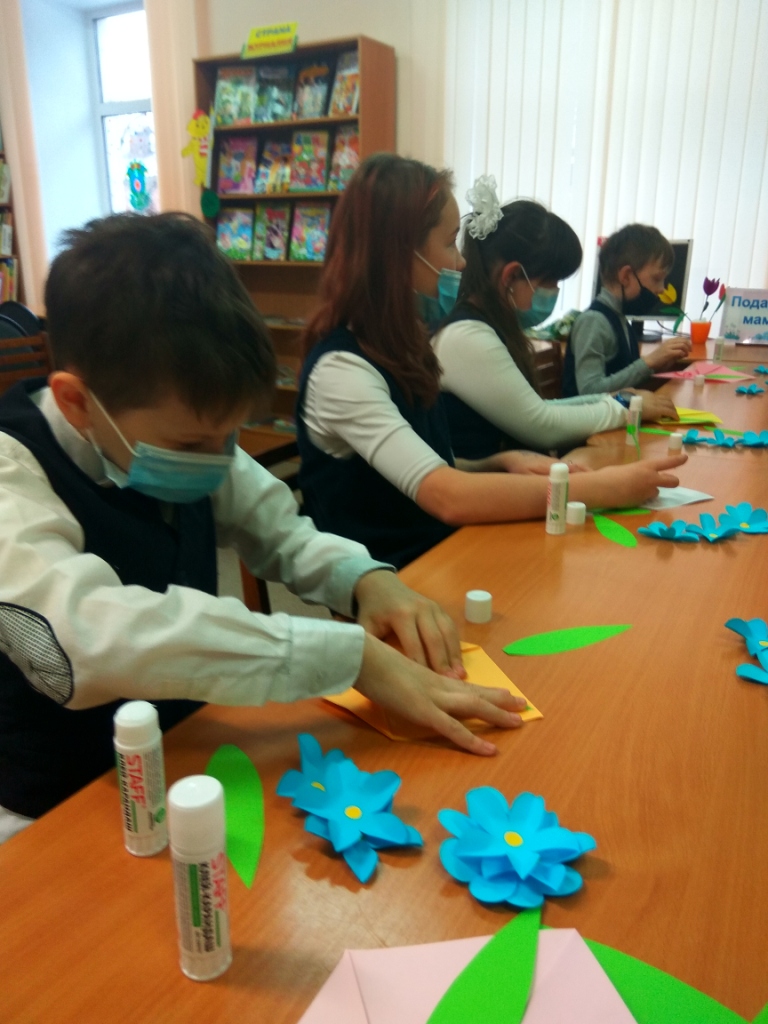 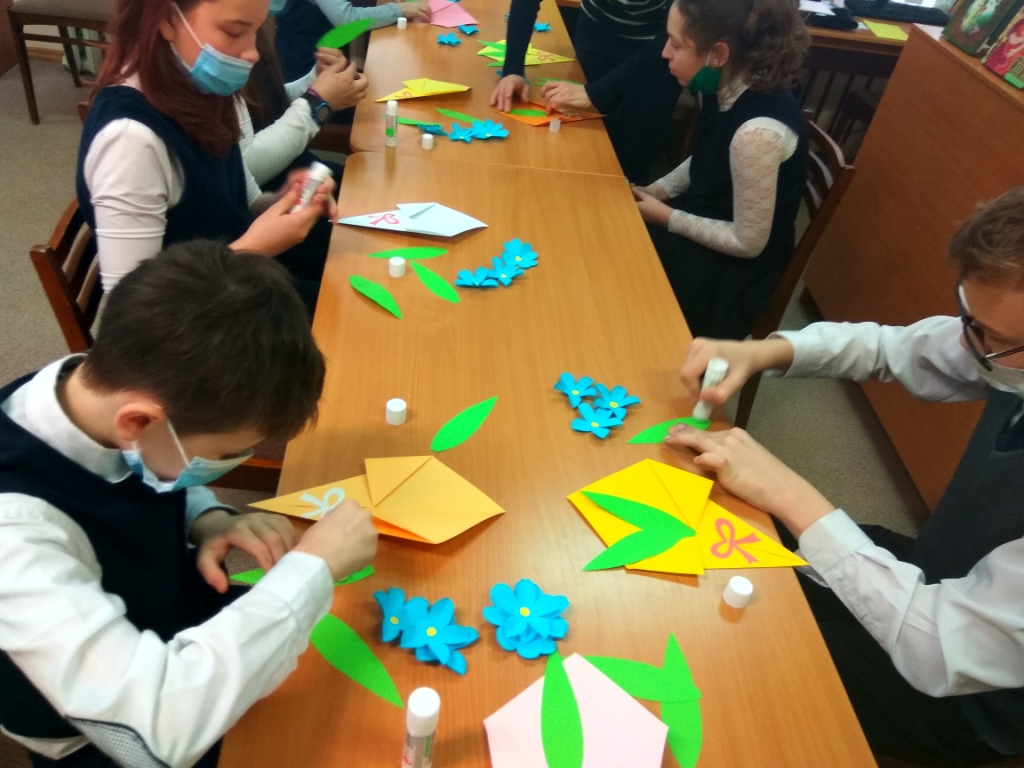 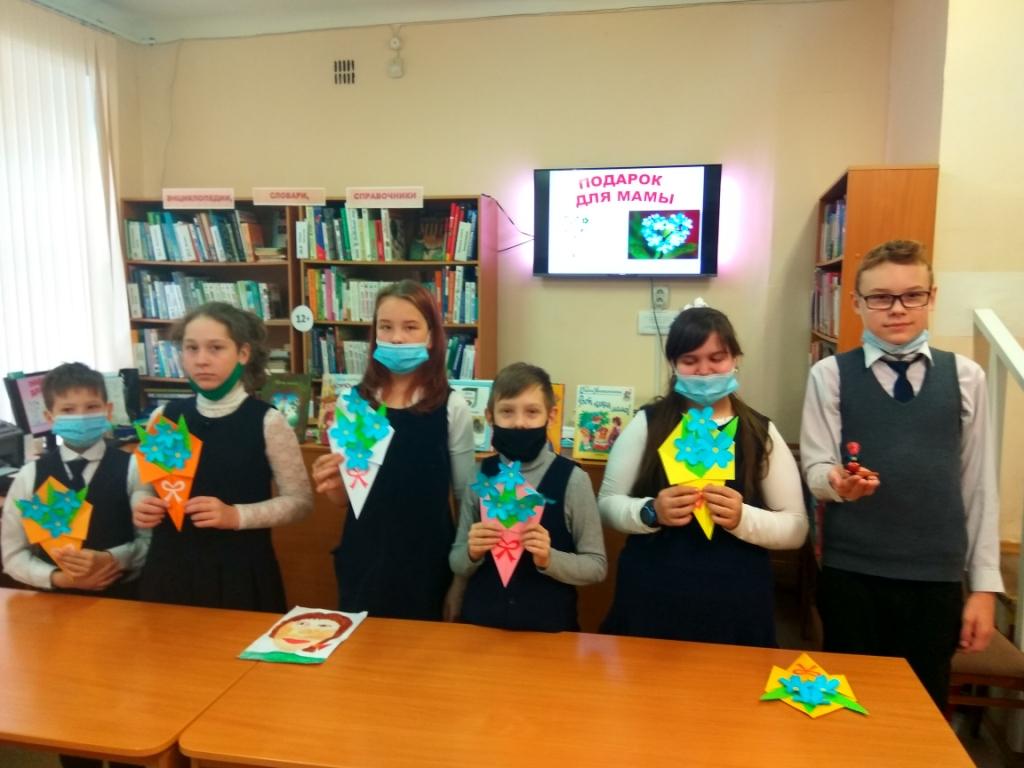 